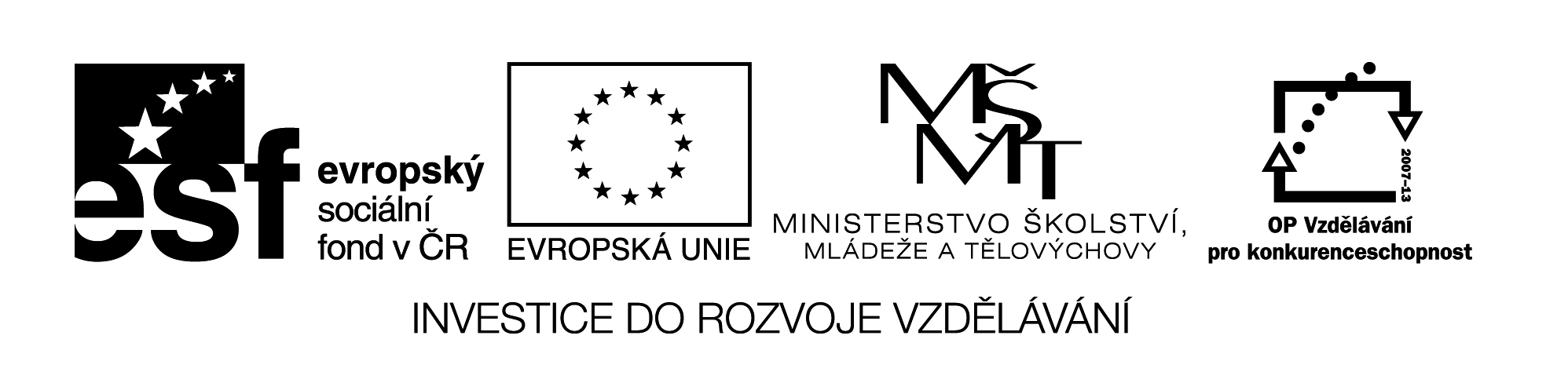 Registrační čísloCZ.1.07/1.4.00/21.1257Práce v hodiněMotivace – hledání karet s podst. jmény (slova jsou ukryta na viditelných místech ve třídě, děti je umísťují na magnetickou tabuli) – přílohaOpakování vzorů podst. jmen rodu muž. a pravidel přiřazování slov k jednotlivým vzorůmSamostatná práce – pracovní list (třídění podst. jmen ke vzorům)Hodnocení 	PŘÍLOHA – KARTY S PODST. JMÉNY RODU MUŽSKÉHO (ZVĚTŠIT O 100 %)PRACOVNÍ LISTVypište podstatná jména rodu mužského z magnetické tabule k jednotlivým vzorům:PÁ PÁN 	TŽ     _________________________________________________                      ________________________________________________________                      ________________________________________________________                   ________________________________________________                               __________________________________________.                             ____________________________________________________III/2 Inovace a zkvalitnění výuky         prostřednictvím ICTVY_32_18_09Název vzdělávacího materiáluVzory podstatných jmen rodu mužskéhoJméno autoraMgr. Romana NiebauerováAnotaceTřídění podst. jmen rodu muž. v hodině ČJ-4.r.Očekávaný výstup vzhledem k RVPPřiřazování podst. jmen rodu muž. ke vzorůmRozvíjené klíčové kompetenceKompetence k učení- vyhledává a třídí informacePrůřezové témaOSV – cvičení smyslového vnímání, pozornosti a soustředěníČasový harmonogram15 minut v hodině ČJPoužitá literatura a zdrojePomůcky a prostředkyKarty se slovy, magnetyDatumBřezen 2013KOMINÍKMOTÝLCUKRÁŘKRÁLKROJPŘÍSTROJSEŠITSTŮLFOTBALISTASLUHADŮCHODCESPRÁVCEÚZEMÍMAPAKOLODÍTĚSTAROSTBROSKEVLUPA VŮDCESTROJVŮDCE